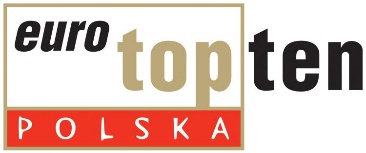 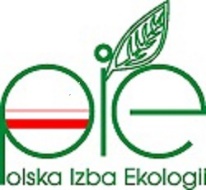 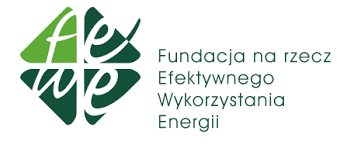 1) pozostawić właściwe określenie, zgodne ze zgłaszanym typem kotła, pozostałe skreślić;  2) pozostawić właściwe określenie, pozostałe skreślić; 3)świadectwa badań oraz sprawozdanie z badań zgłaszanego kotła grzewczego, wydane przez laboratorium posiadające akredytację PCA w zakresie badań na zgodność z normą PN EN 303-5:2012, w tym świadectwa spełnienia wymagań zgodnie z Rozporządzeniem UE 2015/1189 i normą PN-EN 303-5:2012;4)deklaracja zgodności wystawiona przez producenta celu udowodnienia spełnienia wymogów/dyrektyw UE dotyczących produktu;5) karta produktu może być poparta zaświadczeniem laboratorium wykonującym badania, patrz pkt 2);6) zaświadczenie, wydane przez laboratorium wykonujące badania j. w, że kocioł jest wyposażony w wentylator (podać rodzaj wentylatora: nadmuchowy/wyciągowy) oraz system sterowania i kontroli dystrybucji paliwa i powietrza spalania; oświadczenie o wyposażeniu w elektrofiltr, jeżeli stanowi on integralną część urządzenia grzewczego dla którego wydano świadectwa badania pkt.3; oświadczenie o wyposażeniu w bufor ciepłą, jeżeli stanowi on integralną część kotła lub wymóg eksploatacji z buforem ciepła, dla którego wydano świadectwa badania, pkt 3; 7) oświadczenie producenta, że kocioł przystosowany jest do spalania paliwa zgodnego z instrukcją obsługi, dla którego uzyskał świadectwo badań; oświadczenie o braku możliwości ręcznego zasilania paliwem (brak rusztu awaryjnego) oraz braku możliwości instalacji rusztu dodatkowego, w przypadku kotłów z automatycznym zasilaniem w paliwo.Oświadczam, że wyrażam zgodę na przetwarzanie moich danych osobowych, podanych na karcie zgłoszenia, przez Polską Izbę Ekologii z siedzibą w Katowicach w celu i zakresie niezbędnym do umożliwienia udziału podmiotu w Konkursie TOPTEN Kotły grzewcze na paliwa stałe oraz organizacji kolejnych edycji Konkursu i informowaniu mnie o działaniach Polskiej Izby Ekologii.Zostałem/am poinformowany/a o tym, że w każdej chwili mam możliwość wycofania wyrażonej zgody, a wycofanie zgody nie wpłynie na zgodność z prawem przetwarzania, którego dokonano na podstawie tej zgody przed jej wycofaniem. Załącznik IKonkurs „TOPTEN Kotły grzewcze na paliwa stałe 2019”Karta zgłoszenia kotła z RĘCZNYM/AUTOMATYCZNYM1) podawaniem  stałego paliwa kopalnego Załącznik IKonkurs „TOPTEN Kotły grzewcze na paliwa stałe 2019”Karta zgłoszenia kotła z RĘCZNYM/AUTOMATYCZNYM1) podawaniem  stałego paliwa kopalnego Załącznik IKonkurs „TOPTEN Kotły grzewcze na paliwa stałe 2019”Karta zgłoszenia kotła z RĘCZNYM/AUTOMATYCZNYM1) podawaniem  stałego paliwa kopalnego Załącznik IKonkurs „TOPTEN Kotły grzewcze na paliwa stałe 2019”Karta zgłoszenia kotła z RĘCZNYM/AUTOMATYCZNYM1) podawaniem  stałego paliwa kopalnego Załącznik IKonkurs „TOPTEN Kotły grzewcze na paliwa stałe 2019”Karta zgłoszenia kotła z RĘCZNYM/AUTOMATYCZNYM1) podawaniem  stałego paliwa kopalnego Producent (pełna nazwa, adres pocztowy oraz elektroniczny)Nazwa własna kotła Typ/model kotłaMoc cieplna, nominalna kotła, kWAdres internetowy strony producenta, z kartą katalogową kotła zawierającą charakterystykę kotłaSezonowa efektywność ogrzewania, zgodnie z Rozporządzeniem Komisji (UE) 2015/1189 (na podstawie załączonego świadectwa badań)Emisja sezonowa NOx mg/m3, zgodnie z Rozporządzeniem Komisji (UE) 2015/1189 (na podstawie załączonego świadectwa badań)Emisja sezonowa CO mg/m3, zgodnie z Rozporządzeniem Komisji (UE) 2015/1189 (na podstawie załączonego świadectwa badań)  Emisja sezonowa OGC mg/m3, zgodnie z Rozporządzeniem Komisji (UE) 2015/1189 (na podstawie załączonego świadectwa badań)Emisja sezonowa pyłu mg/m3, zgodnie z Rozporządzeniem Komisji (UE) 2015/1189 (na podstawie załączonego świadectwa badań)Rodzaj paleniska: palnik retortowy/podsuwowy/ruszt ceramiczny  Typ komory spalania: tradycyjna/dopalająca Dodatkowe oprzyrządowanie kotła 2), 6)TakNieNieNieFunkcje: c.o., przygotowanie ciepłej wody użytkowej, ogrzewanie pomieszczeńCzy wymagany jest zbiornik buforowy 2)TakTakTakNieGabaryty kotła (waga, wymiary kotła)Sumaryczna moc zainstalowanych silników elektrycznych, kWelRodzaj paliwa stałegoZużycie paliwa, kg/ kWhPojemność zbiornika paliwa, kgGwarancja jakości co najmniej 5 lat 2)TakTakNieNieAutoryzowany serwis na terenie całego kraju 2)TakTakNieNieOrientacyjna cena kotła, PLNZałączniki:Świadectwo badań wraz ze sprawozdaniem3)Deklaracja zgodności WE4)Karta produktu zgodnie z rozporządzeniem UE 2015/1189, może być poparta zaświadczeniem z instytutu (katalogowa) kotła5)Karta produktu zgodnie 
z rozporządzeniem UE 2015/1187 z podaną wartością EEI (załącznik 4, pkt 1. rozporządzenia)Zaświadczenie dotyczące oprzyrządowania kotła6)Oświadczenie o jakości paliwa zalecanego do zasilania kotła7) Fotografia kotła wersji elektronicznej (plik formatu JPG)Aktualny wpis KRS/CEIDG firmy Dowód wniesienia opłaty zgłoszeniowejŚwiadectwo badań wraz ze sprawozdaniem3)Deklaracja zgodności WE4)Karta produktu zgodnie z rozporządzeniem UE 2015/1189, może być poparta zaświadczeniem z instytutu (katalogowa) kotła5)Karta produktu zgodnie 
z rozporządzeniem UE 2015/1187 z podaną wartością EEI (załącznik 4, pkt 1. rozporządzenia)Zaświadczenie dotyczące oprzyrządowania kotła6)Oświadczenie o jakości paliwa zalecanego do zasilania kotła7) Fotografia kotła wersji elektronicznej (plik formatu JPG)Aktualny wpis KRS/CEIDG firmy Dowód wniesienia opłaty zgłoszeniowejŚwiadectwo badań wraz ze sprawozdaniem3)Deklaracja zgodności WE4)Karta produktu zgodnie z rozporządzeniem UE 2015/1189, może być poparta zaświadczeniem z instytutu (katalogowa) kotła5)Karta produktu zgodnie 
z rozporządzeniem UE 2015/1187 z podaną wartością EEI (załącznik 4, pkt 1. rozporządzenia)Zaświadczenie dotyczące oprzyrządowania kotła6)Oświadczenie o jakości paliwa zalecanego do zasilania kotła7) Fotografia kotła wersji elektronicznej (plik formatu JPG)Aktualny wpis KRS/CEIDG firmy Dowód wniesienia opłaty zgłoszeniowejŚwiadectwo badań wraz ze sprawozdaniem3)Deklaracja zgodności WE4)Karta produktu zgodnie z rozporządzeniem UE 2015/1189, może być poparta zaświadczeniem z instytutu (katalogowa) kotła5)Karta produktu zgodnie 
z rozporządzeniem UE 2015/1187 z podaną wartością EEI (załącznik 4, pkt 1. rozporządzenia)Zaświadczenie dotyczące oprzyrządowania kotła6)Oświadczenie o jakości paliwa zalecanego do zasilania kotła7) Fotografia kotła wersji elektronicznej (plik formatu JPG)Aktualny wpis KRS/CEIDG firmy Dowód wniesienia opłaty zgłoszeniowejPodpis osoby uprawnionej do reprezentowania firmyPozycje wypełniane przez Komisję KonkursowąPozycje wypełniane przez Komisję KonkursowąPozycje wypełniane przez Komisję KonkursowąPozycje wypełniane przez Komisję KonkursowąPozycje wypełniane przez Komisję KonkursowąWartość wyznaczonego kryterialnego parametru oceny energetyczno-ekologicznej, QxPodpis osoby uprawnionej do reprezentowania Komisji Konkursowej